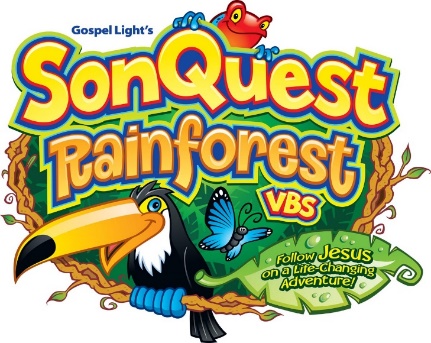 Vacation Bible School Registration Form 2017June 25-June 29 (Sun.-Thurs.) 4:30-7:30—Ages 3 years to 5th GradeImmanuel Lutheran Church830 South Avenue WestMissoula, MT 59801406-549-0736Please complete the following information on this confidential form.Child’s Name	Nickname/preferred name to be called	Parent/Guardian	Address	Home Phone	Cell Phone	Home Email Address	Child’s Age	Date of Birth	Gender: M    FLast school grade completed		Siblings	Home Faith Community (if any)	Over, PleaseIn case of emergency (when parent/guardian cannot be reached), please contact:Name	Telephone	Relationship to Child	Person(s) responsible for picking up this child at the end of each VBS day:1. Name	Telephone	2. Name	Telephone	3. Name	Telephone	Please list any allergies/medical needs the VBS staff should be aware of:Tell us anything special, including special needs/circumstances you would like us to know about your child.I grant permission for photos/video of my child to be used for promotional/entertainment purposes.Signature of Parent/Guardian	ONE friend my child would like to be with during VBS	Please indicate below if you would like to volunteer:Guide Assistant              Kitchen Help (meal prep, serving and/or clean up)       OtherDays Available	A suggested donation of $25/child or $60/family is asked to help defray costs.  Please consider donating extra to help sponsor a child that may not be able to afford it.  Thank you!